Дети - самое прекрасное и важное, что есть в нашей жизни. Но верно и то, что быть родителями - очень ответственное и сложное дело. Быть родителями - просто, когда ты понимаешь, что и зачем ты делаешь. Секрет лёгкого родительства кроется в отношениях между детьми и взрослыми. Когда ребёнок находится в правильных отношениях с родителями, он будет проявлять большинство характеристик «ребёнка, которого легко растить», что создаст положительный контекст для воспитания и взросления и позволит родителям успешно справиться со своей задачей.  Родители должны понимать, что жизнь не останавливается с рождением ребёнка с ОВЗ, она продолжается, и надо жить дальше, воспитывать ребёнка, любить его таким, какой он есть, не проявляя излишнюю ненужную жалость. Важно для родителя знать особенности своего ребенка, уметь организовать досуг, помочь адаптироваться в этом сложном мире, научиться воспринимать ребенка с ограниченными возможностями здоровья, как ребенка со скрытыми возможностями. 1. Никогда не жалейте ребёнка из-за того, что он не такой, как все. 2. Дарите ребёнку свою любовь и внимание, но не забывайте, что есть и другие члены семьи, которые в них тоже нуждаются. 3. Организуйте свой быт так, чтобы никто в семье не чувствовал себя «жертвой», отказываясь от своей личной жизни. 4. Следите за своей внешностью и поведением. Ребёнок должен гордиться вами. 5. Не бойтесь отказать ребёнку в чём-либо, если считаете его требования чрезмерными. 6. Не сравнивайте своего ребёнка с чужими детьми, сравнивайте успехи ребёнка сегодня со вчерашними. 7. Всегда помните, что развитие вашего ребёнка может отличаться от развития других детей, но это не делает его менее ценным, менее важным и менее нуждающимся в вашей любви и заботе. 8. Любите вашего ребёнка и чаще показывайте ему это. Не бойтесь проявлять чувства. Многие родители, особенно отцы, подавляют свои эмоции, так как считают, что показывать свои страдания — это проявление слабости. Но проявление чувств ничуть не уменьшает силы духа. 9. Чаще разговаривайте с ребёнком. Помните, что ни телевизор, ни компьютер не заменят вас.   10. Не ограничивайте ребёнка в общении со сверстниками. Не отказывайтесь от встречи с друзьями, приглашайте их в гости. 11. Чаще прибегайте к советам педагогов и психологов. Больше читайте, и не только специальную литературу, но и художественную. Общайтесь с семьями, где есть дети с инвалидностью. Передавайте свой опыт и перенимайте чужой. 12. Не изводите себя упрёками. В том, что у вас больной ребёнок, вы не виноваты! Помните, что когда-нибудь ребёнок повзрослеет и ему придётся жить самостоятельно. Готовьте его к будущей жизни, говорите с ребенком о ней. 13. И всегда помните о том, что рано или поздно Ваши усилия, стойкое терпение и непомерный труд в воспитании ребенка с ОВЗ будут обязательно вознаграждены!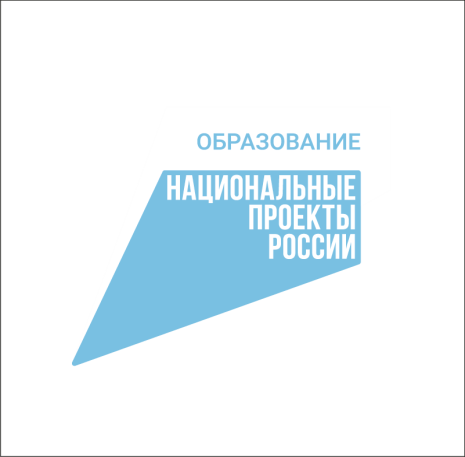 РЕКОМЕНДАЦИИ РОДИТЕЛЯМ ПО ВОСПИТАНИЮ ДЕТЕЙ С ОВЗ И ОСОБЫМИ ОБРАЗОВАТЕЛЬНЫМИ ПОТРЕБНОСТЯМИ       ПодготовилаШиразян А.Р., социальный педагог